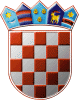 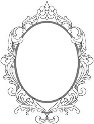 REPUBILKA HRVATSKAOSJEČKO-BARANJSKA ŽUPANIJADJEČJI VRTIĆ OGLEDALCE ERNESTINOVOŠKOLSKA 431215 ERNESTINOVOKLASA: 601-02/20-04/2URBROJ: 2518/109-01-20-12. ODGOJITELJSKO VIJEĆEDNEVNI RED:1.Usvajanje Zapisnika s 1. Odgojiteljskog vijeća2.Usvajanje Godišnjeg plana i programa za pedagošku godinu 2020./21.3. Usvajanje Kurikuluma vrtića za pedagošku godinu 2020./21.4. Usvajanje programa stažiranja pripravnika za Anita  Fililpović5. Odluka o ograničavanju ulaska roditelja u vrtić zbog situacije vezane uz Covid6.Dogovor o predstojećim aktivnostima7.Usvajanje programa stručnog usavršavanja8. RaznoErnestinovo, 12.10.2020.ravnateljicaMonika Miškić